Zapraszamy na Eliminacje wojewódzkie 

Do Mistrzostw Krajowego Zrzeszenia LZS w piłce nożnej dziewcząt
i chłopców 

 MAŁA PIŁKARSKA KADRA CZEKA 
dziewcząt i chłopców rocznika 2008 i młodsi

 Startują drużyny – Członkowie Klubów i Stowarzyszeń LZS/LKS, reprezentacje regionów złożonych z zawodników lub zawodniczek pochodzących z terenów wiejskich i miasteczek do 20 tys. mieszkańców. Zespoły złożone z max.12 zawodniczek/ów (5 w polu + bramkarz). Zwycięzca eliminacji wojewódzkich uzyska prawo reprezentowania województwa na zawodach centralnych (wyjazd z dofinansowaniem Pomorskiego Zrzeszenia LZS).

Zgłoszenia zainteresowanych drużyn prosimy przesyłać na adres m.graczyk@gosrit.luzino.pl, tel. +48 509 786 531 do dnia 18 czerwca włącznie.

Termin i miejsce eliminacji oraz system rozgrywek podany zostanie BEZPOŚREDNIO zainteresowanym w zależności od ilości zgłoszonych drużyn piłkarskich.  Udział w turnieju jest bezpłatny – na finalistów czekają ciekawe nagrody, Tytuł Mistrza Województwa Pomorskiego LZS oraz wakacyjny wyjazd na Turniej Ogólnopolski. 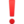 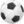 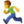 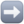 